المملكة العربية السعودية	وزارة التربية والتعليم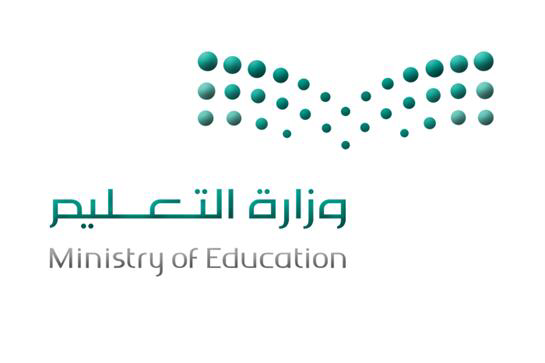 	إدارة التعليم ............	مكتب التعليم بـ ..... 	مدرسةأسئلة اختبار مادة (                  )   للصف   (                         )   الفصل الدراسي ............للعام                         /                           هـتعلميات الاختبار :التوكل على الله أساس النجاح .اقرائي السؤال جيداً قبل البدء في الإجابة.أكتبي بخط واضح مع مراعاة نظافة الورقة.لا تتركي سؤال بدون إجابة.راجعي إجابتك قبل التسليم.تأكدي من عدد الأوراقالرقمالدرجة التي حصلت عليها الطالبةالدرجة التي حصلت عليها الطالبةاسم المصححةوتوقيعهااسم المراجعةوتوقعيهااسم المدققةوتوقيعهاالرقمرقماًكتابةاسم المصححةوتوقيعهااسم المراجعةوتوقعيهااسم المدققةوتوقيعهاس1س2س3س4المجموع